Výroční zpráva o činnosti Základní školy a mateřské školy Pěčínškolní rok 2021 – 2022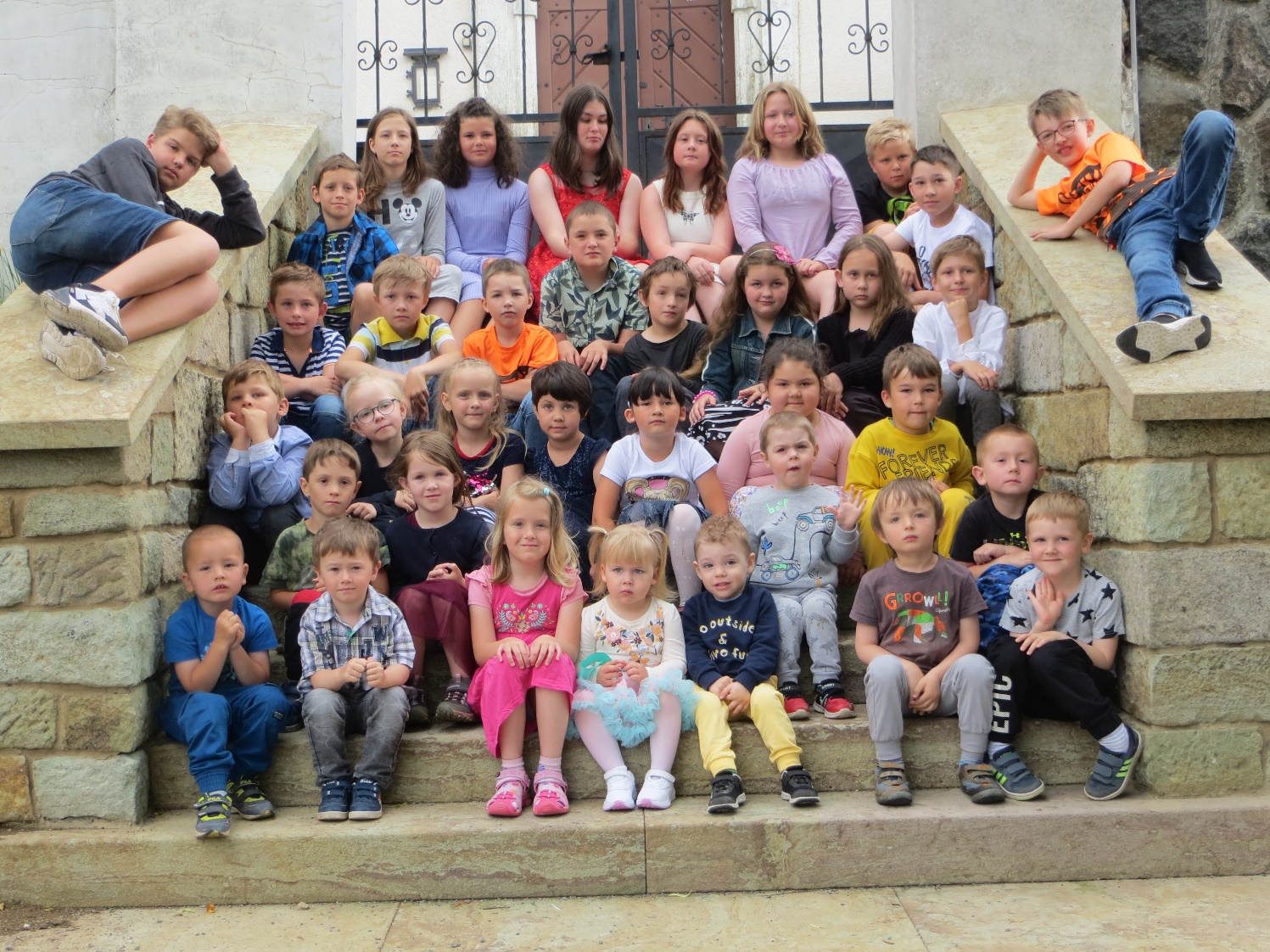 Základní škola a mateřská škola  PěčínPěčín 42, 517 57, tel. 491 616 987,e-mail: zspecin@ttnet.cz,www.zspecin.webnode.czVýroční zpráva o činnosti školyŠkolní rok 2021 – 2022COVID-19Do provozu školy, do výchovy a vzdělávání v základní škole, v mateřské škole a ve školní družině zasáhla ve školním roce 2021 – 2022 opět pandemie nemoci Covid–19. Základní škola i mateřská škola byla však tentokrát uzavřena jen výjimečně a to z důvodu karantény. Základní škola byla uzavřena  jeden vyučující den (8.2.), mateřská škola dva dny (21.1. a 8.2.).Větší část žáků a pracovníků školy onemocnění Covid 19 v lehčí formě prodělala. Pracovníci školy jsou s výjimkou jednoho zaměstnance proti onemocnění Covid 19 očkováni.Žáci i pracovníci školy se dle Nařízení vlády pravidelně testovali na Covid 19.V celé budově školy platila ve školním roce 2021 - 2022 některá důležitá hygienická opatření. Do vstupní chodby byl umístěn stojan s dezinfekcí, všechna umyvadla v budově byla vybavena dezinfekcí a antibakteriálními mýdly. Používány byly pouze papírové ručníky, prostory budovy školy byly pravidelně dezinfikovány. Vstup dospělých do školy byl omezen, v některých případech (např. dealeři, děti z jiných škol, neznámé osoby apod.) zakázán. V prvním patře školní budovy byla k dispozici karanténní místnost. Pedagogové i nepedagogičtí zaměstnanci se snažili přizpůsobit provoz zařízení tak, aby se žáci ZŠ s dětmi z MŠ nedostali do kontaktu. Proticovidová opatření platila i ve školní jídelně.1.Charakteristika školyZákladní škola a mateřská škola Pěčín je zařízením, jehož součástí je jednotřídní základní škola s pěti ročníky, jedno oddělení školní družiny, jedna třída mateřské školy a školní jídelna s kuchyní.Kapacita ZŠ je 30 žáků, kapacita ŠD je 27 žáků, kapacita MŠ je 24 dětí a kapacita ŠJ je 70 strávníků.Základní školu ve školním roce 2021 - 2022 navštěvovalo 19 žáků.Do školní družiny bylo zapsáno taktéž 19 žáků.V mateřské škole bylo v září 2020 zapsáno 19 dětí. Příspěvková organizace Základní škola a mateřská škola Pěčín, IČO 75017482, vznikla 1.1.2003 a jejím zřizovatelem je Obec Pěčín.2.Učební plányVýuka v 1., 2., 3., 4. a 5.ročníku probíhala podle Školního vzdělávacího programu ZŠ Pěčín č.j.2007-1, který je každoročně aktualizován. V mateřské škole byl plněn Školní vzdělávací program MŠ č.j. 45-2012 a třídní vzdělávací program s názvem Rok s krtečkem. Žáci školy spolu s dětmi mateřské školy spolupracovali v průběhu školního roku 2021-2022 při plnění Environmentálního plánu školy a při plnění Preventivního programu školy.Ve školní družině byl plněn Školní vzdělávací program pro školní družinu ZŠ Pěčín č.j.36-2008-1 s názvem Buďme kamarádi.3.Údaje o zaměstnancíchV základní škole vyučovala Mgr.Věra Dušková, ředitelka školy a Mgr.Pavel Janeček.Výuku v mateřské škole zajišťovaly dvě kvalifikované učitelky MŠ, Iva Křehká a Pavla Dusilová. Školní družinu vedla Pavla Dusilová, dále provoz školní družiny zajišťovala paní Eva Valentová. Paní Valentová si na PF HK doplnila pedagogické vzdělání a v základní škole a mateřské škole pracovala i jako školní asistentka.Úvazky a délka praxe:Věra Dušková		          100% ZŠ s praxí 36 letPavel Janeček                         41% ZŠ s praxí 36 letPavla Dusilová		44% ŠD                                                56% MŠ s praxí 37 letIva Křehká		           100% MŠ s praxí 35 letEva Valentová	          41% ŠD s praxí 14 letAprobovanost výuky v základní škole byla 100 %. Všichni učitelé základní školy i mateřské školy jsou plně kvalifikováni. O provoz zařízení se starala školnice Božena Hubálková s úvazkem 100 % zaměstnanosti.Stravování ve škole zajišťovala p. Eva Valentová jako vedoucí školní jídelny s 50ti % zaměstnanosti a p. Dana Stejskalová, kuchařka školní jídelny se 100 % zaměstnanosti. Školní jídelna zajišťovala stravování i pro cizí strávníky a její kapacita byla naplněná.4.Údaje o přijímacím řízeníDo 1. ročníku byly pro školní rok 2022-2023 zapsány 4 žákyně. Jednomu žákovi byla odložena povinná školní docházka o jeden rok. Zápis do mateřské školy se konal v květnu 2022. Celkem byly zapsáno 6 nových dětí, 6 dětí  mateřskou školu opustilo.  Ze  4. a 5.ročníku odešlo do ZŠ ve Slatině nad Zdobnicí, Rokytnice v Orlických horách a na Gymnázium v Žamberku celkem 8 žáků.Ve školním roce 2022 – 2023 bude základní škola jednotřídní  s 15 žáky ve čtyřech  ročnících, v MŠ bude zapsáno v novém školním roce 19 dětí, v rámci nového přepočtu dětí mezi 2. a 3. rokem je plně naplněn počet dětí, které je možno přijmout do mateřské školy.5.Výsledky vzdělávání a přehled o docházceHodnocení prospěchu a chování žáků, výroční vysvědčeníVšichni žáci základní školy byli v prvním i druhém pololetí školního roku 2022 – 2023 z důvodu dopadu pandemie COVID – 19 na základní vzdělávání hodnoceni s tolerancí.Dvě žákyně ( 5.ročník) byly vyšetřeny  PPP v Rychnově nad Kněžnou pro obtíže v českém jazyce a následně opět zařazeny do Předmětu speciálně pedagogické péče a jeden žák (1.ročník) se sníženou úrovní komunikačních schopností navštěvoval tento předmět také. PSPP vedla p.uč.Pavla Dusilová. Všichni žáci byli hodnoceni v Českém jazyce a popřípadě v Anglickém jazyce s tolerancí.Přehled o docházce do základní školyPrůměr zameškaných hodin v prvním i druhém pololetí školního roku je zkreslen z důvodu Mimořádných opatření Ministerstva zdravotnictví z důvodu epidemické situace nemoci COVID – 19 a následných karantén.Přehled o docházce do mateřské školyDocházku do mateřské školy výrazně ovlivnila situace okolo Covid-19. Někteří rodiče se obávali děti do školního zařízení umístit.Přehled o docházce do školní družiny6.Údaje o České školní inspekciVe školním roce 2021 – 2022 Česká školní inspekce nenavštívila naši školu. Základní škola  byla ČŠI vybrána v rámci šetření znalostí 5.ročníku v Českém jazyce, v Matematice a v Dovednostech usnadňujících učení. Certifikované testování žáků 5.ročníku proběhlo na internetu v květnu 2022 a jejich výsledky byly hodnoceny jako nadprůměrné. Průměrná úspěšnost žáků byla v Českém jazyce 75%, v Matematice 56% a v Dovednostech usnadňujících učení 61%. Jedna žákyně úspěšně složila přijímací zkoušku na osmileté  gymnázium s percentilem testování Cermat 69,4. 7.Údaje o dalším vzdělávání pracovníků školy 	- semináře z oblasti školního managementu pro ředitele škol                                                        okresu Rychnov nad Kněžnou                                    - Webináře počítačové gramotnosti pro rozvoj kompetencí v oblasti     ITC aplikace Microsoft Teams a výukovou aplikací Umíme to.                                                                            Pavla Dusilová	-  Základní kurz první pomoci Českého červeného křížeIva Křehká              	 - Webináře s problematikou MŠ v době pandemie Covid 19Eva Valentová   	 - Webináře s tématikou Školní stravování8.Údaje o školních a mimoškolních aktivitáchPlán práce školy v průběhu školního roku 2021 – 2022 byl plněn jen částečně. Po celý školní rok omezily plnění plánu práce karantény z důvodu nepříznivé epidemické situace ve výskytu onemocnění COVID – 19 a různá opatření vydávaná Ministerstvem školství a Ministerstvem zdravotnictví.V pěčínské škole pracovala Hudební škola vedená panem učitelem Františkem Grulichem  - výuka hry na hudební nástroj a zpěv, ve které se hudebně vzdělávali tři žáci a žákyně ze ZŠ.Sedm žáků a žákyň ZŠ navštěvovalo hodiny výuky paličkování Krajkářské školy vedené paní učitelkou Evou Valentovou. Paličkování se konalo v budově naší školy. Všechny děti se účastnily vlastivědných vycházek do okolí školy, besed s protidrogovou tématikou,  besed s tématikou správného třídění papíru, besed o bezpečném používání internetu a besed o ochraně zdraví v rámci pandemie nemoci COVID 19.Školní výlet pro základní školu a mateřskou školu byl naplánován v rámci projektu Šablony III OP VVV do Fajnparku v Chlumci nad Cidlinou. Ve Fajnparku byly organizovány projekty Ve Fajnparku je nám fajn a Dinosauří svět.. Návštěva výchovně vzdělávacího parku se dětem velmi líbila. V rámci projektu Šablony III OP VVV proběhly i tři projektové dny v základní škole a v mateřské škole. Projektový den v mateřské škole s názvem Den na statku  měl velký úspěch. V základní škole se žáci účastnili projektových dnů Pilná včelka a Den na farmě. I tyto projekty byly úspěšné. 9. Údaje o sociálně patologických jevech ve škole Vzhledem k malému počtu žáků školy je riziko výskytu sociálně patologického chování a jednání méně pravděpodobné a u žáků se nenaplnilo. Škola však aktivně spolupracuje s rodiči i s pedagogicko psychologickou poradnou v Rychnově nad Kněžnou. Za naprosto stěžejní pro tuto oblast považujeme budování zdravého klimatu ve všech součástech školy, což se nám daří.10. Údaje o zapojení školy do projektůNa podzim 2021 škola opět organizovala environmentální projekt Sbírejme papír, zachráníme strom. Do sběru starého papíru se zapojili téměř všichni žáci a jejich rodiče. Výtěžek sběru papíru byl použit na nákup nových hraček do MŠ a ŠD.V červnu 2021 se Základní škola a mateřská škola Pěčín zapojila do projektu Šablony III OP VVV s názvem Moderní vyučování v Pěčíně 2. Projektu se účastní mateřská škola i základní škola .V současné době je projekt rozpracován ve stádiu plnění různých aktivit projektu.11.Údaje o dotačním programu WOMEN FOR WOMEN, Obědy pro dětiZákladní škola a mateřská škola Pěčín se zapojila do charitativního projektu společnosti WOMEN FOR WOMEN, Obědy pro děti. Jedná se o poskytnutí finančního daru na obědy pro děti, jejíž rodiny se ocitnou v tíživé finanční situaci. Ve školním roce 2021 – 2022 byli podpořeni 3 žáci naší školy.12. Dotační projekt Mléko do škol a Ovoce a zelenina do školVšichni žáci základní školy se ve školním roce 2021 – 2022 zúčastnili dotačního projektu Mléko do škol a Ovoce a zelenina do škol.13. Údaje o novém vybavení školyVe školním roce 2021 – 2022 škola vybavila všechna okna v mateřské škole a jedno okno ve školní jídelně novými žaluziemi. Do školní družiny byly pořízeny nové nábytkové skříňky na pomůcky a hračky. Dále byl zakoupen nový počítač do ředitelny. Školní jídelna byla dovybavena novým nádobím.V rámci dotačního programu Šablony III OP VVV s názvem Moderní vyučování v Pěčíně škola zakoupila 10 nových tabletů, které používá při výuce. 14. Školské radaŠkolská rada pracovala ve školním roce 2021 – 2022 ve stejném složení jako vloni: předsedkyní Školské rady byla p.Hana Hubená, zástupce rodičů), členy Bc.David Jedlička (zástupce zřizovatele) a p.Pavla Dusilová (zástupce pracovníků školy).15.Prezentace školyŠkola se pravidelně prezentovala na svých webových stránkách na adrese: www.zspecin.webnode.cz . Zájem o webové stránky je stabilní.Pěčínskou veřejnost o své činnosti škola informovala také ve vývěsní skřínce obce.Součástí Výroční zprávy o činnosti Základní školy a mateřské školy Pěčín je Zpráva o hospodaření za rok 2021.                                                                           Mgr.Věra D u š k o v áPěčín  29.9.2022                                                     ředitelka školy Výroční zpráva Základní školy a mateřské školy Pěčín byla projednána s pracovníky školy  dne  6.10.2022 .Výroční zpráva Základní školy a mateřské školy Pěčín byla schválena Školskou radou Základní školy a mateřské školy Pěčín dne 11.10.2022. ročníkpočet žákůprospělo s vyznam.prospělo neprospělo1.stupeň z chování2.stupeň z chování3.stupeň z chováníprvní3300300druhý5500500třetí3210300čtvrtý1010100pátý7340700celkem1913601900ročníkomluvené hodiny  I.pololetíomluvené hodiny  II.pololetíneomluvené hodinyprvní114    průměr     38  46     průměr    15,30druhý241                     48,2240                     48 0třetí  55                     18,3  72                     240čtvrtý  15                     15  25                     25 0pátý381                     54,5434                     620měsícprůměrný počet dětíměsícprůměrný počet dětízáří   8,71únor    9,4říjen   6,8březen  12,04listopad   8,19duben  13,36prosinec 12,66květen  14,86leden   8,4červen  16,95I.pololetí průměr   8,952II.pololetí prům.  13,322měsícprůměrný počet žákůměsícprůměrný počet žákůzáří 17,85únor 16,3říjen 16,22březen 15,86listopad 17,95duben 17,8prosinec 18,5květen 18,18leden 14,1červen 18,45I.pololetí průměr16,924II.pololetí prům.17,318